Materiał dodatkowy dla dzieci. od 22-06-2020 do 26-06-2020Data: 22-06-2020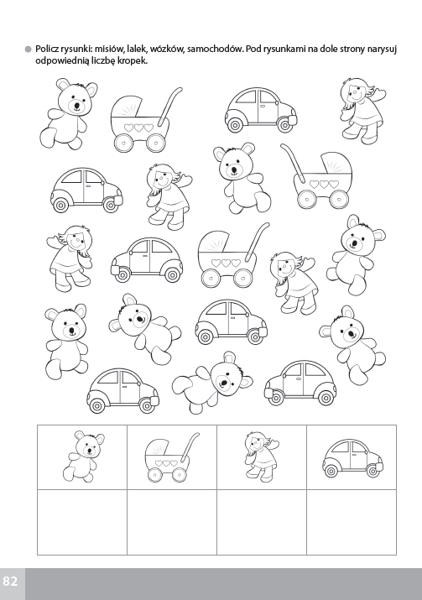 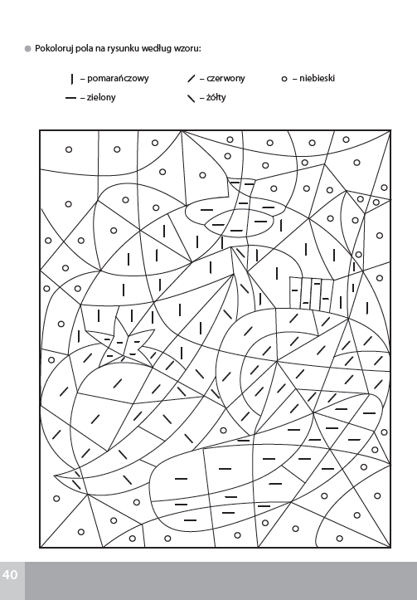 Data:23-06-2020 tylko do tej cyfry do której potrafi dziecko 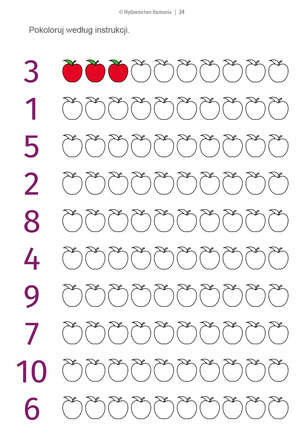 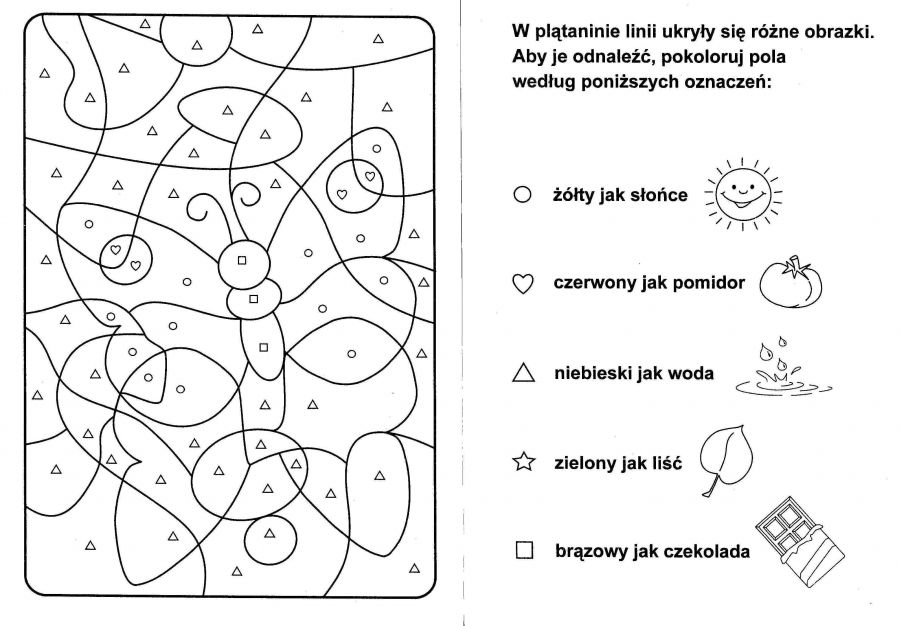 Data 24-06-2020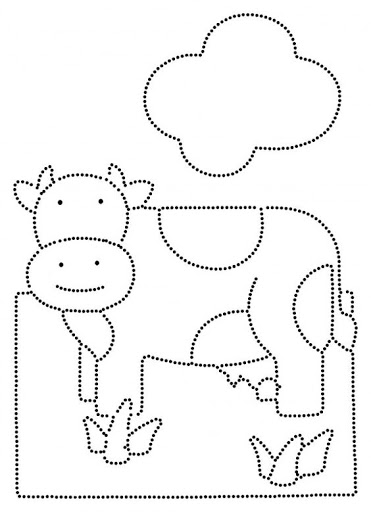 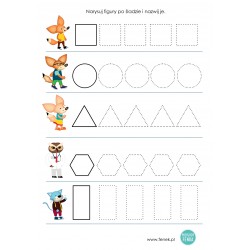 Data 25-06-2020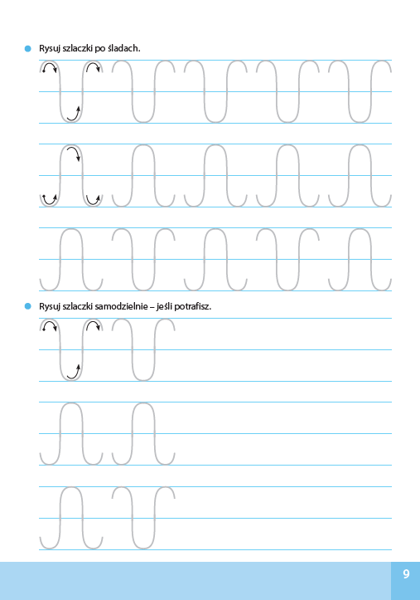 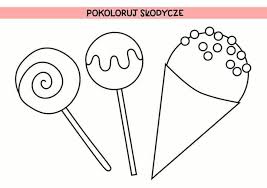 Data26-06-2020 Udekoruj tort na zakończenie roku. 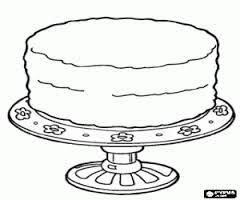 